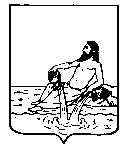 ВЕЛИКОУСТЮГСКАЯ ДУМАВЕЛИКОУСТЮГСКОГО МУНИЦИПАЛЬНОГО РАЙОНАР Е Ш Е Н И Е   от        13.02.2020           №     1                  ___________________________________________________________________________                   ______________________г. Великий УстюгВ соответствии со статьей 21 Устава Великоустюгского муниципального района,Великоустюгская Дума РЕШИЛА:1. Утвердить план работы Великоустюгской Думы на первое полугодие 2020 года согласно приложению.2. Настоящее решение вступает в силу со дня его принятия.Глава Великоустюгскогомуниципального района                                                              А.В. КузьминПриложениеУТВЕРЖДЁНРешением Великоустюгской Думы от 13.02.2020 № 1ПЛАН РАБОТЫВЕЛИКОУСТЮГСКОЙ ДУМЫ НА ПЕРВОЕ ПОЛУГОДИЕ 2020 ГОДАСессии, заседания постоянных комиссий и другие организационные мероприятияСессионные заседания:23 сессия - февраль  2020 г.1) Об утверждении Плана работы Великоустюгской Думы на первое полугодие 2020 года;2) О досрочном прекращении полномочий депутата Великоустюгской Думы;3) О    внесении    изменений  в  решение Великоустюгской Думы от 05.10.2017 № 1 «О    вступлении  в должность депутатов    Великоустюгской   Думы седьмого созыва»;4) О    внесении    изменений  в  решение Великоустюгской Думы от 05.10.2017 № 4  «О  постоянных комиссиях Великоустюгской   Думы седьмого созыва»;5) О    внесении    изменений  в  решение Великоустюгской Думы от 28.03.2008 N 43 "О Положении о статусе депутата Великоустюгской Думы";6) Отчет Молодежного парламента Великоустюгского муниципального района о своей деятельности за 2019 год;7) О внесении изменений в решение  Великоустюгской Думы от 30.03.2012 № 16 «Об организации и осуществлении муниципального контроля органами местного самоуправления Великоустюгского муниципального района»;8) Об обращении  Великоустюгской  Думы в Законодательное Собрание Вологодской области;9) О  внесении изменений в Положение об оплате труда работников муниципальных учреждений, финансируемых из районного бюджета, утвержденное решением  Великоустюгской Думы от 26.12.2008 №147;10) Информация о ходе подготовки к празднованию 75-ой годовщины Победы в Великой Отечественной войне, о мероприятиях по благоустройству памятников и памятных знаков, увековечивающих память погибших в Великой Отечественной войне на территории Великоустюгского района.Отв.: аппарат Великоустюгской Думы24 сессия -  март 2020 г.Отчет Главы Великоустюгского муниципального района о результатах своей деятельности, в том числе о решении вопросов, поставленных Великоустюгской Думой.Отв.:  аппарат Великоустюгской Думы25 сессия - апрель 2020 г. 1) Отчет Контрольно-счетной палаты Великоустюгского муниципального района за 2019 год;2) О внесении    изменений  в  решение Великоустюгской Думы от 05.10.2017 № 1 «О    вступлении  в должность депутатов    Великоустюгской   Думы седьмого созыва»;3) Информация управления по мобилизационной подготовке, гражданской обороне, чрезвычайным ситуациям и защите информации о принимаемых мерах по подготовке и мероприятиях к пропуску ледохода и паводковых вод весной 2020 года.Отв.:  аппарат Великоустюгской Думы26 сессия -  май 2020 г.1) Отчет руководителя администрации Великоустюгского муниципального района о результатах своей деятельности и деятельности администрации Великоустюгского муниципального района, в том числе о решении вопросов, поставленных Великоустюгской Думой;2)   Отчет об исполнении районного бюджета за 2019 год.Отв.:  аппарат Великоустюгской Думы27 сессия -  июнь 2020 г.Отчет ОМВД России по Великоустюгскому району о состоянии правопорядка на территории Великоустюгского муниципального района за 2019 год. Отв.:  аппарат Великоустюгской Думы2. Заседания постоянных комиссий Великоустюгской Думы (в течение всего периода).                                                           Отв.: Председатели постоянных комиссий3. Собрания депутатских объединений в Великоустюгской Думе (в течение всего периода).                                                                           Отв.: Председатели объединений4. Встречи председателей постоянных комиссий с Главой  Великоустюгского муниципального района (по необходимости). Отв.: Глава района, аппарат Великоустюгской Думы5. Участие в сессиях, парламентских слушаниях Законодательного Собрания области (в течение всего периода).Отв.:  Глава района, депутаты, аппарат Великоустюгской Думы6. Участие в Собрании Союза городов Центра и Северо-Запада России (в течение всего периода).Глава Великоустюгского муниципального района7. Участие в Ассоциации «Совет муниципальных образований Вологодской области» (в течение всего периода).Глава Великоустюгского муниципального района8. Участие в работе Совета представительных органов местного самоуправления (в течение всего периода).Глава Великоустюгского муниципального района9. Участие в комиссиях, мероприятиях, проводимых органами местного самоуправления Великоустюгского муниципального района (в течение всего периода).Отв.:  Глава района, депутаты, аппарат Великоустюгской Думы10. Участие в работе Молодежного парламента Великоустюгского муниципального района (в течение всего периода).Отв.:  Глава района, депутаты, аппарат Великоустюгской Думы11. Организация проведения публичных слушаний (по необходимости).Отв.:  аппарат Великоустюгской Думы12. Информирование представительных органов городских, сельских поселений о работе Великоустюгской Думы (в течение всего периода).                        Отв.: Глава района, депутаты, аппарат Великоустюгской Думы13. Консультирование по организационным вопросам, участие в заседаниях представительных органов поселений (по необходимости).Отв.:  аппарат Великоустюгской Думы                                                14. Проведение Дня депутата, учеба депутатов (по предложениям депутатов Великоустюгской Думы) (по необходимости).Отв.:  депутаты, аппарат Великоустюгской Думы15. Чествование Почетных граждан города Великий Устюг и Великоустюгского муниципального района (в течение всего периода)Отв.: Глава района, аппарат Великоустюгской ДумыII.  Информационное освещение деятельности Великоустюгской Думы1. Публикация решений Великоустюгской Думы в печатных средствах массовой информации согласно Регламенту (по необходимости).                                                                  Отв.:  аппарат Великоустюгской Думы2. Участие в программах местного телевидения (по отдельному графику).                                           Глава Великоустюгского муниципального района3. Размещение информации о деятельности Главы района и Великоустюгской Думы в средствах массовой информации и сети Интернет в соответствии с порядком, утверждённым постановлением Главы района.                                                                            Отв.:  аппарат Великоустюгской Думы О плане работы Великоустюгской Думы  на  первое  полугодие 2020  года